CHRISTINA 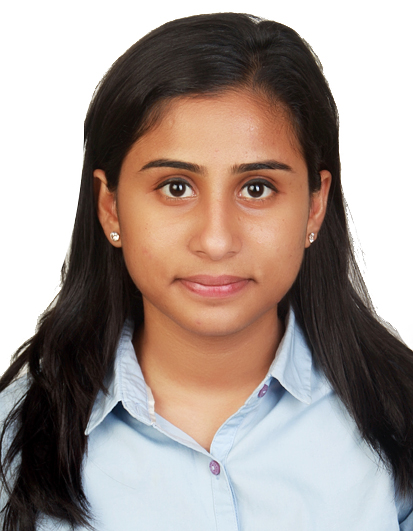 Mobile: C/o 0505891826E-Mail: cristina.378934@2freemail.com Personal ParticularsGender:FemaleNationality: IndianMarital Status: SingleDate of Birth:20th October 1992___________________________________________________________________________________________________________CAREER SNAPSHOTA diligent and methodical professional with more than four years of diverse experience in Administration, Technical Assistance, Recruitment and Customer Care Operation in various industriesExpertise in database management, general and personnel administration, client relations, travel management, record management and calendar managementGood documentation abilities in respect of recording and presenting voluminous data in easy-to-understand formatsAdroit in administrative strategies, policies, rules and regulations that are pertaining to the organizationExcellent ability to enhance the operational efficiencies and maximize the operating fundsAbility to communicate well with people at all levels, including clients, besides being able to work independently and in a team environmentConversant with Microsoft Office& Microsoft ExcelEDUCATIONBachelors in Mass Media from Mumbai University, 2013SKILL SETWORK EXPERIENCEKEY DELIVERABLESAs a Marine, Safety & Quality OfficerResponsible for maintaining the Oil Record Book Executing both Tanker Management Self Assessment (TMSA)audit and  Internal auditManaging contingency room and  checking the equipmentsCoordinating  with the executives and senior administrative assistants to handle requests and queries fromsenior managersCoordinating /following up with other departments for  the information to prepare  reports as requested by the managerAs a Fleet Personnel ExecutiveArranged the interview for new & promotional candidates Organized and scheduled appointmentsProposed for the top four  candidates to owners &technical department for the further processArranged the pre-joining briefing of top 4 officersWrote emails, correspondence memos, letters, faxes and forms Received/prepared/disbursed departmental communication e.g. letters, memos and faxesExecuted all types of administrative tasks including paperwork, reviewing documents, filing, printing, drafting basic letters, verifying information and calling Assisted in the preparation of regularly scheduled reportsDeveloped and maintained a filing systemHandled necessary travel arrangement through coordination with travel agents and hotelsInitiated and maintained the records of appraisal reportsMonitored and informed about the ‘Training Needs Identified’ to the officers as per appraisal reportsCoordinated and followed up with other departments for information to prepare reports as requested by the managerPrepared the presentations for internal/external partiesArranged thede-briefing of Top 4 officersMaintained and monitored the records of Onboard CBT (Videotel)Initiated  and maintained D&A records (Company Initiated & 3rd Party) while monitoring the shipmate Updated the officer’s experience and monitored the compliance on Q88 & OCIMF sitePrepared quarterly KPI reportsPrepared the list of issues to be discussed in the meetings& wrote the minutes of the meetingAs a Technical AssistantExtended assistance to a group of Superintendents in shore-based verification of all applicablecertification and Class documentation of vesselsAssisted a group of Superintendents in maintaining and monitoring records of surveys,inspections and certification of the vessel, so that they are conducted in a planned and timely mannerHandled liaison with the Superintendents in executing daily workForwarded the class status reports to respective ship’s each monthMaintained the status of vessel’s certificates ashore and in Q88 in a timely mannerPlayed key role in sending Ship related document and stationeries to the vesselsProvided technical assistance to engineers and techniciansLiaised with the superintendents in executing daily workAs a Recruitment Consultant        Identified the hiring needs, developed the position as per the description by the senior managementMaintained and updated the database of candidates, organizational charts and other recruitment related documentsAs a Customer Care Executive                                          Answered all e-mails received by customers, resolved their queries and complaints on a daily basisEnsured that all the e-mail communication activities were performed in accordance with the company policiesWorked with customers to identify emergency problems and advising on the solutionAVAILABILITYReady to relocate immediately : Possess no bond with the current employerLANGUAGE SKILLSFluent in EnglishCERTIFICATIONSSafety Management Systems Basics (In-house)ISO 9001:2015 Quality Management Systems (DNV Certified)ISO 14001:2015 Environment Management Systems(DNV Certified)Advanced ExcelReferences available upon requestOffice AdministrationAudit ManagementQuery ManagementFacilities ManagementQuality AnalysisWork Flow Management Time ManagementInventory ManagementStaffing and RecruitmentStatutory ComplianceDocumentation and ReportingProcess ImprovementTravel Ticket BookingsBusiness CommunicationStaff Training and DevelopmentOrganizationDesignationDesignationDurationSelandia Ship Management India Pvt  LtdSelandia Ship Management India Pvt  LtdMarine, Safety & Quality OfficerOctober 2017 – till dateSelandia Ship Management India Pvt. Ltd.Selandia Ship Management India Pvt. Ltd.Fleet Personnel ExecutiveNov 2014- Oct 2017Selandia Ship Management India Pvt. Ltd.First Source Solutions Ltd.     Fidelity National Information Services, Inc. Selandia Ship Management India Pvt. Ltd.First Source Solutions Ltd.     Fidelity National Information Services, Inc. Technical AssistantRecruitment Consultant                                 Customer Care Executive  Apr 2014- Nov 2014Jun 2013- Sep 2013Oct 2010- Jan 2011